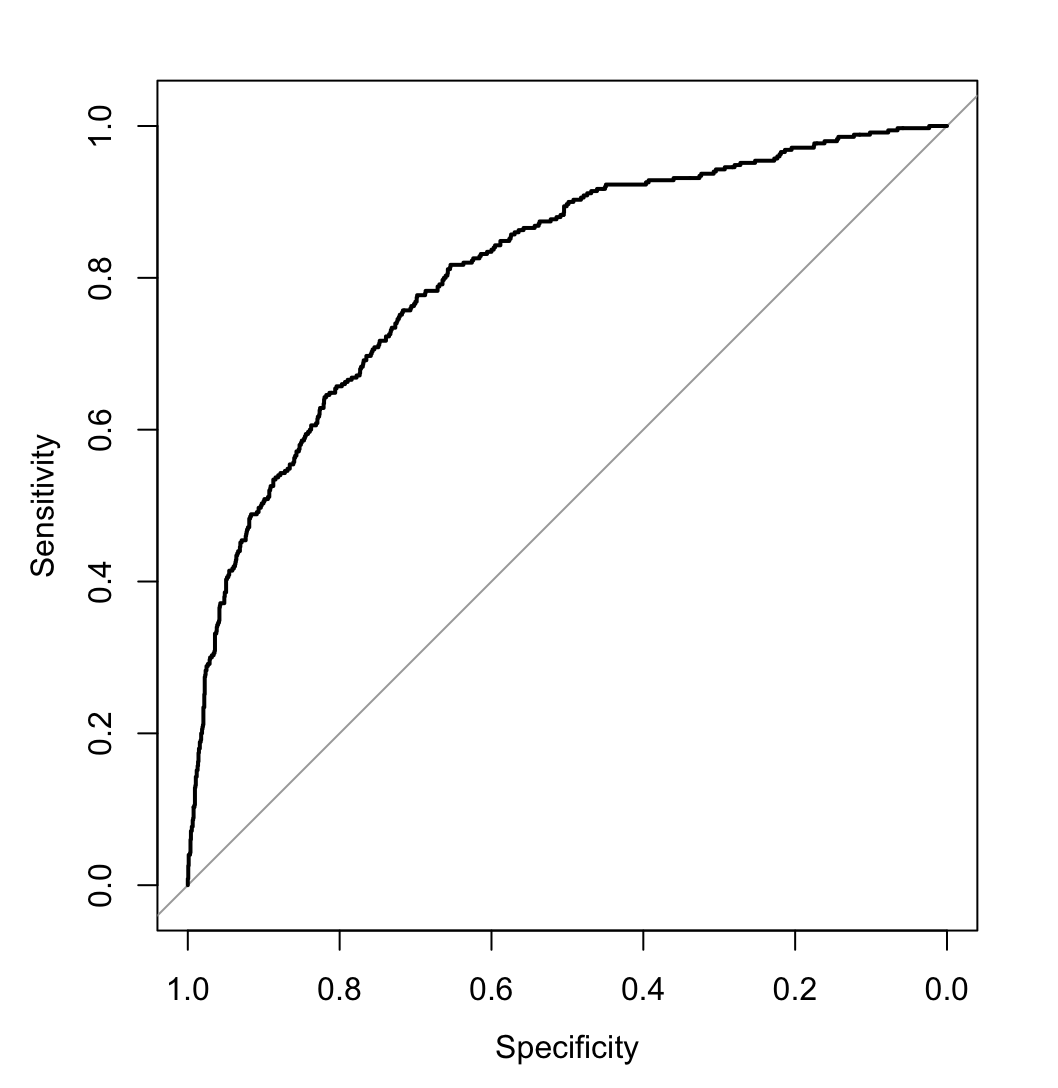 Fig. S1. C-statistic for propensity score modeling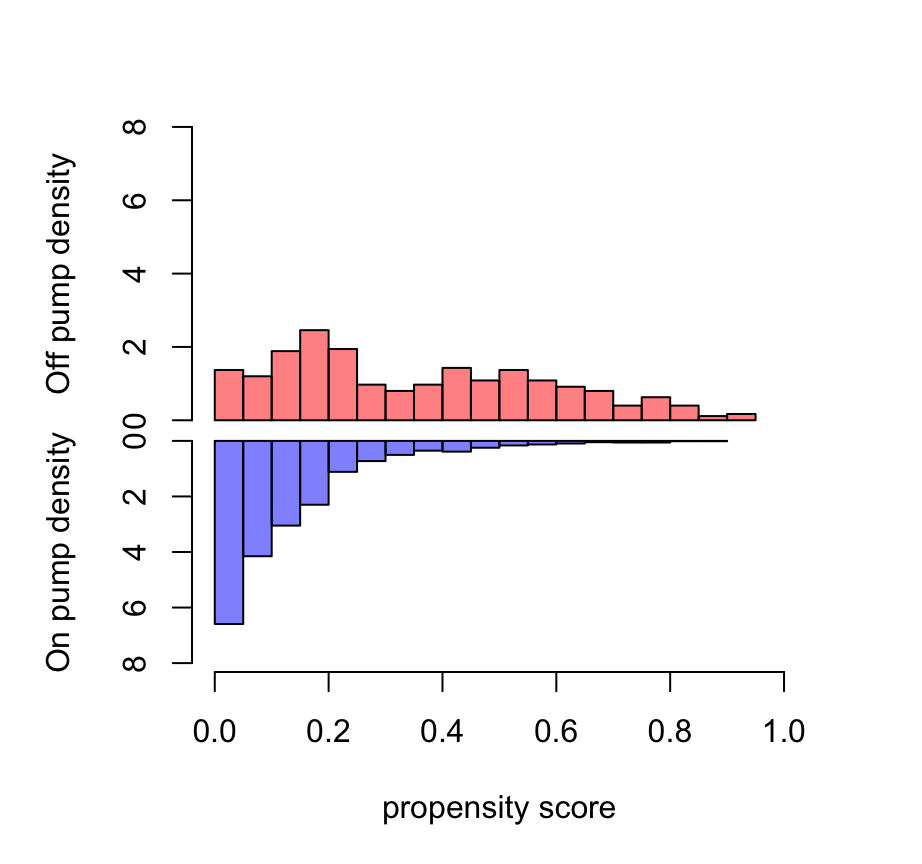 Fig. S2. Estimated Propensity scoresTable S1Variables used in propensity score estimationsDemographicFemaleAgeBMI <30 and ≥30OpiumCurrent cigarette smokerMedical historyDiabetesHypertensionCOPDCerebrovascular accidentPre surgery PCIPositive family historyPreoperative lab testGFRCardiac statusGraft numberEjection fractionLM stenosisPrevious myocardial infarction (No history, ≤7 days, 8-21 days, >21days)Surgical decisionUrgent operationTable S2. Standardized mean differences (SMD) percentage of characteristic variables Table S2. Standardized mean differences (SMD) percentage of characteristic variables Table S2. Standardized mean differences (SMD) percentage of characteristic variables UnadjustedIPWeGFR0.0410.088Age0.1480.055Gender0.0150.015Dyslipidemia0.1270.054Diabetes0.0450.033Hypertension0.1800.044Positive Family History0.0490.012Opium0.0510.044Current cigarette smoker0.0770.011EF0.1810.041Left main stenosis0.0070.012Pre surgery PCI0.1890.005BMI 0.0140.006Urgent operation0.0310.120COPD0.0810.038Cerebrovascular Accident0.0180.037Previous myocardial infarction (≤7 days)0.1090.012Previous myocardial infarction (8-21 days)0.1220.075Previous myocardial infarction (>21days)0.0110Graft number0.9070.128